WALD, WILD UND WASSER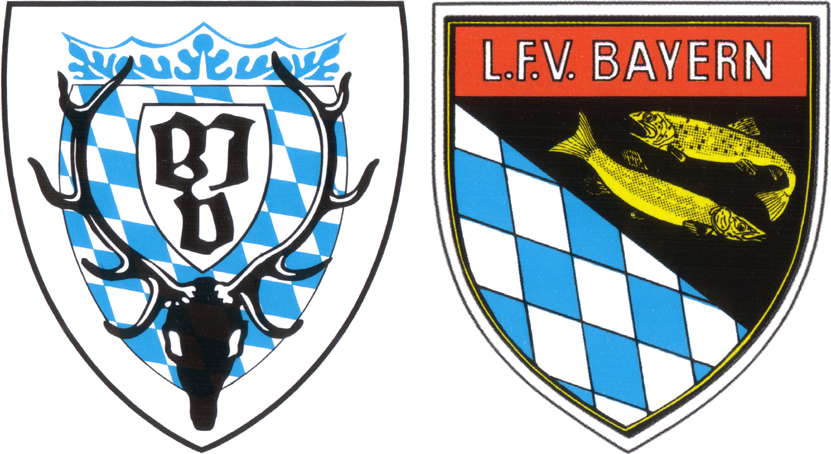 Feldhase  >> Arbeitsblatt I > Jägersprache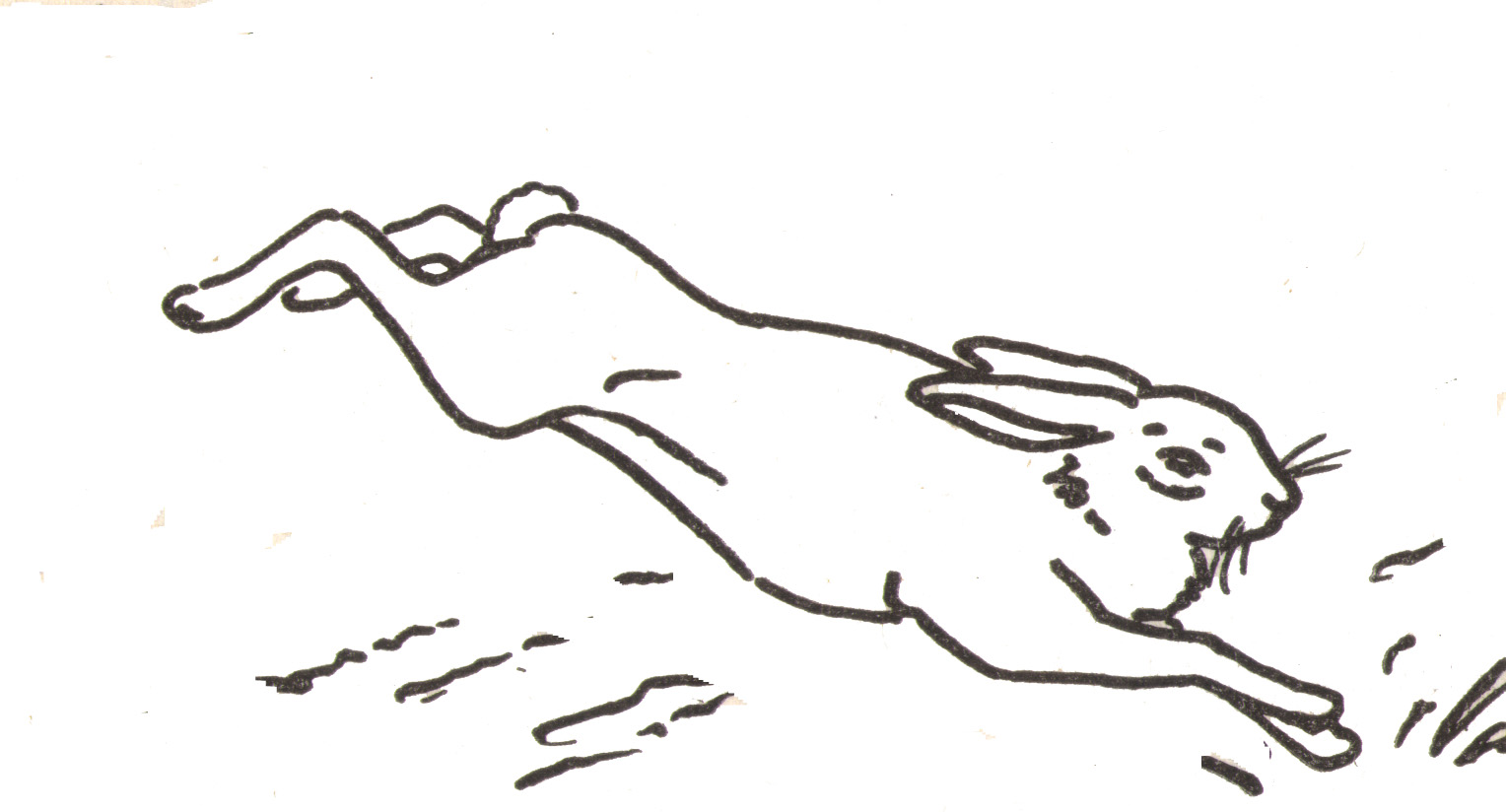 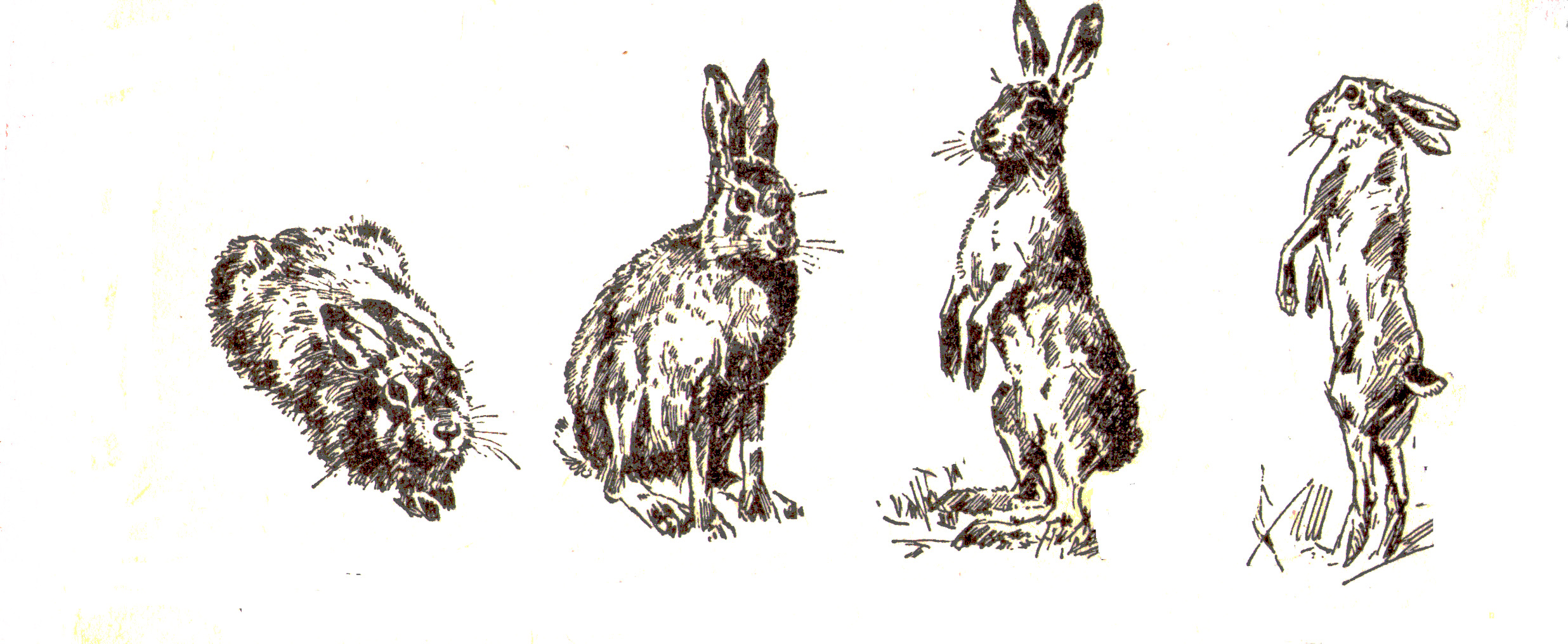 HaseWALD, WILD UND WASSERFeldhase  >> Arbeitsblatt I > Jägersprache > Lösung						Blume										Löffel		(Hinter)Läufe								Seher						Balg mit Wolle	    drückt sich		     hockt		     macht einen	      baut ein	    (in der Sasse)				     Kegel		      MännchenHase